МУНИЦИПАЛЬНОЕ БЮДЖЕТНОЕ ОБЩЕОБРАЗОВАТЕЛЬНОЕ УЧРЕЖДЕНИЕМАСЛОВСКАЯ ОСНОВНАЯ ОБЩЕОБРАЗОВАТЕЛЬНАЯ ШКОЛА 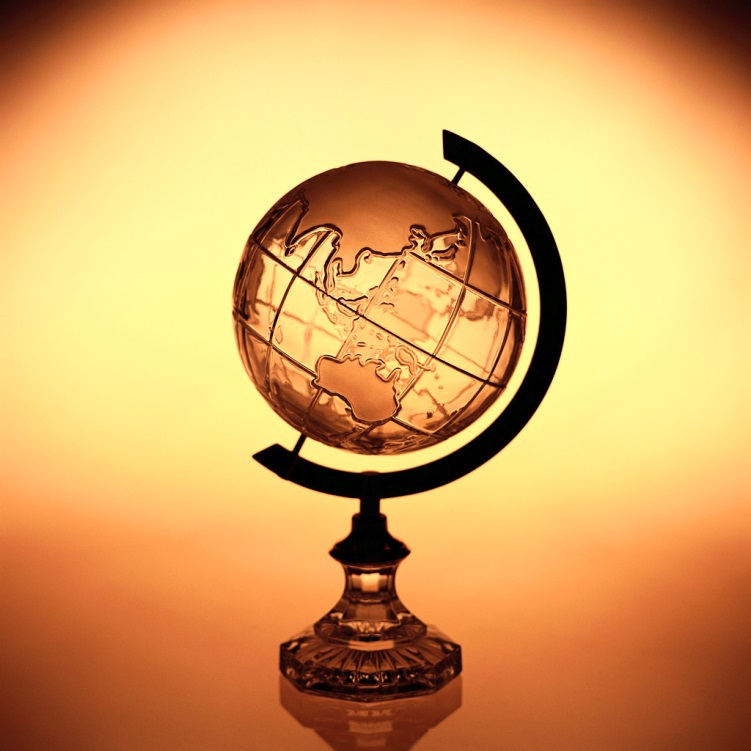 Общая характеристика школы.Муниципальное бюджетное общеобразовательное учреждение Масловская основная общеобразовательная школа Тацинского района Ростовской области – образовательное учреждение, ориентированное на обучение и развитие учащихся с достаточным уровнем познавательной активности. Образовательное учреждение было открыто в 1962 году.
Проектная мощность 320 ученических мест. В данный момент в школе обучается 49 учащихся.Юридический и фактический адресы:347072, Ростовская область, Тацинский район, х. Маслов, ул. Школьная, д.12Телефон, факс: 8(863897)2-61-31Адрес электронной почты:  maslovsh@mail. ruВ 2012-2013 учебном году в школе скомплектовано 8 классов, 7 классов-комплектов(1ступень – 4 класса, 3 класса-комплекта,  2 ступень – 4 класса, в связи с отсутствием учащихся 8 класс отсутствует).Юридическое обоснование функционирования учреждения.Деятельность  Учреждения осуществляется в соответствии с Законом Российской Федерации «Об образовании», действующим  законодательством Российской Федерации и Ростовской области, нормативно-правовыми актами Российской Федерации, Ростовской области, муниципальных органов власти и Уставом.
Учреждение  в  своей  деятельности  руководствуется  Конституцией  Российской Федерации, законом Российской Федерации «Об образовании», Указами и распоряжениями Президента Российской Федерации, постановлениями и распоряжениями Правительства Российской Федерации, Ростовской области, Типовым положением об общеобразовательном учреждении, другими законодательными и нормативными правовыми актами Российской Федерации, Ростовской области и органов местного самоуправления.Устав школы принят общим собранием коллектива МБОУ Масловской ООШ протокол №1 от 31.08.2011 г. утвержден приказом отдела образования Администрации Тацинского района №322 от 07.09.2011 г.Учредитель: Отдел образования Администрации Тацинского района, договор от 19.11.2007 г.Свидетельство о постановке на учет юридического лица в налоговом органе (серия, номер, дата, ИНН): серия 61 № 006430802, дата выдачи 02.06.1998г., ИНН 6134007922Свидетельство о внесении записи в Единый государственный реестр юридических лиц (серия, номер, дата, кем выдано, ОГРН): серия 61 № 007039781, дата выдачи – 05.10.2010 г.,  выдано   Межрайонной инспекцией ФНС №22 по Ростовской области, ОГРН  1026101644612Свидетельство о праве на имущество (серия, номер, дата, кем выдано): Свидетельство о государственной регистрации права, 61-АЖ 245110,  № 61-61-44/009/2011-82 дата выдачи 11.04.2011г., выдано Управлением Федеральной  службы государственной регистрации, кадастра и картографии по Ростовской области.Свидетельство о праве на земельный участок: Свидетельство о государственной регистрации права, 61-АЗ 063340, № 61-61-44/022/2012-97 дата выдачи 10.09.2012г., выдано Управлением Федеральной  службы государственной регистрации, кадастра и картографии по Ростовской области.Лицензия на право ведения образовательной деятельности (серия, номер, дата выдачи и срок действия, кем выдана), приложение к лицензии. Перечень реализуемых образовательных программ в соответствии с лицензией:регистрационный номер – № 1251, серия 61 № 000266, дата выдачи – 25.03.2011 г., выдана – Региональной службой по надзору и контролю в сфере образования Ростовской области,срок действия – бессрочно,разрешает осуществление образовательной деятельности по реализации программ начального общего, основного общего образования.Свидетельство о государственной аккредитации (серия, номер, дата выдачи и срок действия, кем выдана). Реализуемые образовательные программы в соответствии со свидетельством о государственной аккредитации: серия ОП № 008012, регистрационный номер №309, дата выдачи – 10.12.2009 г., срок действия – до 10.12.2014 года, выдано – Министерством общего и профессионального образования Ростовской области, ОУ реализует программы начального общего, основного общего образования.Характеристика педагогического коллективаОбразовательное учреждение укомплектовано преподавателями согласно штатному расписанию полностью. Вакансий нет. Работу с детьми осуществляет квалифицированный коллектив, состоящий из 11 педагогических работников. В школе функционирует профессиональный стабильный преподавательский коллектив. Подбор и расстановка кадров проводится администрацией с учетом их профессиональных способностей и, индивидуальных возможностей, запросов и интересов учителей-предметников, а также специфики работы школы.Учителя постоянно работают над повышением своего профессионального уровня. За последние три года  100 % педагогов прошли курсы повышения квалификации.В 2012/2013 учебном году будет продолжена работа по повышению квалификации учителей через систему курсов повышения квалификации (как очных, так и дистанционных), профессиональной переподготовки и других форм повышения квалификации, конкурсов профессионального мастерства.Квалификация  учителей, готовность к постоянному профессиональному росту позволяют  ставить перед коллективом и успешно решать любые образовательные задачи.Сведения о руководителях ОУСведения о педагогических работникахИнформационное обеспечение и методическое сопровождение образовательного процесса и системы воспитания.В 2012-2013 учебном году педагогический коллектив ОУ вел работу над методической темой:«Использование инновационных педагогических технологий  в обучении и воспитании школьников».Всей методической работой школы занимаются руководители школьных методических объединений. Они работают в тесном контакте с администрацией школы и выполняют следующие функции:Реализуют задачи методической работы, поставленные на учебный год;Направляют работу методических объединений;Организуют внутришкольные   семинары,   взаимопосещения, конкурсы;Обобщают   и   внедряют   передовой   педагогический   опыт, осуществляют моральное стимулирование творчески работающих учителей;Организуют мониторинг знаний учеников и анализируют его итоги, определяют пути устранения пробелов в знаниях обучающихся;Организуют наставничество начинающих педагогов;Оказывают методическую помощь учителям в межаттестационный период и в период  аттестации;Разрабатывают локальные акты.Организационная структура научно-методического обеспечения включает:педагогический совет.школьный методический совет;4 школьных методических объединений: начальной школы, учителей естественно-       математического цикла, учителей гуманитарного цикла, классных руководителей;творческие группы, создаваемые для подготовки значительных мероприятий и решения некоторых проблем (анализа деятельности методических объединений, подготовки к педагогическим советам, проведения тематических контролей и т.п.).Мониторинг методической подготовки учителей показал, что 100 % педагогов знакомы с современными педагогическими технологиями. Большинство преподавателей применяют их на практике и готовы поделиться своим позитивным педагогическим опытом с коллегами.Для дальнейшего развития школы необходимо решить ряд педагогических задач:Развитие у обучающихся рефлексивных умений, умений самопознания и самооценки;Развитие умений жизненного целеполагания; Совершенствование организации деятельности учителя и учащихся через проектную деятельность;Совершенствование педагогического мастерства учителей, создание условий для исследовательской деятельности, обобщения передового педагогического опыта;Внедрение ИКТ для обучения, мониторинга качества образования, хранения и пополнения базы данных по обучающимся и сотрудникам школы;Совершенствование психологической службы школы.Для информационного обслуживания педагогов и учащихся созданы локальная компьютерная сеть и автоматизированное управление образовательным процессом и обменом информации; есть выход в Интернет. В библиотеке имеется научный отдел по педагогике, психологии, предметным областям.   Административное управление школой осуществляют директор и заместитель по УВР. Основной функцией  директора  школы  является  координация  усилий  всех  участников образовательного процесса через Управляющий совет школы, педагогический совет, методический совет.  Заместитель директора по УВР, прежде всего реализует оперативное управление образовательным процессом и осуществляют мотивационно-целевую, информационно-аналитическую, планово-прогностическую, организационно-исполнительскую, контрольно-регулировочную и оценочно-результативную функцию.   Современное управление школой не может считаться достаточным без организации общественного управления. В 2013-2014 учебном году должное внимание необходимо уделить эффективности работы Управляющего совета школы.Материально-техническое обеспечение и оснащение образовательного процесса   Школа находится в здании 1981 года постройки, старое крыло корпуса – 1962 года постройки. Школа располагает материально-технической базой, обеспечивающей необходимые условия для учебной деятельности, развития способностей и интересов учащихся: 9 учебных кабинетов, с учебно-методической и дидактической базой;комбинированная мастерская;спортивный зал;столовая на 48 посадочных  мест,библиотека с достаточным фондом учебной, справочной и художественной литературы.В целом санитарно-гигиенические, материально-технические условия соответствуют целям и задачам образовательного процесса. В образовательном учреждении созданы условия,  в соответствии с СанПиНами. ОУ имеет автономную систему оповещения при пожаре. Пришкольные территории благоустроены.  Имеющаяся в школе материальная база постоянно совершенствуется и позволяет вести обучение на достаточно хорошем уровне, что способствует развитию мотивации школьников на изучение различных дисциплин.ЗданияНаличие оргтехники и технических средств обученияБиблиотечный фондСведения об учебных программах, реализуемых ОУШкола работает по программам, которые отвечают требованиям обязательного минимума содержания основного общего образования.Учебники, используемые в образовательном процессе, соответствуют утвержденному федеральному перечню учебников на 2012-2013 учебный год (Приказ Министерства образования и науки РФ от 24.12.2010 №2080) (приложение № 1)Перечень профессиональных образовательных программ, по которым учебное заведение ведёт образовательную деятельностьСодержание образовательного процесса   В школе выделяются две ступени обучения: начальная школа (1-4-е классы), основная школа (5-9-е классы). Они различаются содержанием и системой организации образовательного процесса.   В 1-4-х классах первой ступени школы учащиеся  овладевают фундаментальными понятиями соответствующих областей человеческой культуры.Обучение в начальной школе осуществляется по УМК «Школа 2100».   Цель обучения в 5-9-х классах состоит в создании для учащихся условий овладения базовыми знаниями и способами деятельности, необходимыми для дальнейшего обучения в школе.Данные о контингенте обучающихся, формах обученияЧисло учащихся по ступеням обучения:Введении в действие Федерального государственного образовательного стандарта начального общего образованияВ соответствии с приказом Министерства образования и науки Российской Федерации № 373 от 6.10.2009г. «Об утверждении и введении в действие Федерального государственного образовательного стандарта начального общего образования», приказом Министерства общего и профессионального образования Ростовской области № 472 от 3.06.2010г. «О введении Федерального государственного образовательного стандарта начального общего образования в образовательных учреждениях Ростовской области» с 1.09.2011г. в МОУ Масловской основной общеобразовательной школе вводится в действие Федеральный государственный образовательный стандарт начального общего образования.Федеральный компонент государственного стандарта начального общего образования направлен на реализацию качественно новой личностно-ориентированной развивающей модели массовой начальной школы.В школе разработана программа «Создание условий для успешного внедрения ФГОС начального общего образования».Федеральный компонент государственного стандарта начального общего образования призван обеспечить выполнение следующих основных целей:Цели ФГОС второго поколения:развитие личности школьника, его творческих способностей, интереса к учению, формирование желания и умения учиться;воспитание нравственных и эстетических чувств, эмоционально-ценностного позитивного отношения к себе и окружающему миру;освоение системы знаний, умений и навыков, обеспечивающих становление ученика как субъекта разнообразных видов деятельности;охрана и укрепление физического и психического здоровья детей;сохранение и поддержка индивидуальности ребёнка.Важнейшим приоритетом начального общего образования является формирование общеучебных умений и навыков, уровень освоения которых в значительной мере предопределяет успешность всего последующего обучения.Выделение в стандарте межпредметных связей, способствует интеграции предметов, предотвращению предметной разобщенности и перегрузки обучающихся.Развитие личностных качеств и способностей младших школьников опирается на приобретение ими опыта разнообразной деятельности: учебно-познавательной, практической, социальной.Поэтому в стандарте особое место отведено деятельностному, практическому содержанию образования, конкретным способам деятельности, применению приобретённых знаний и умений в реальных жизненных ситуациях.Особенностью начальной школы является то, что дети приходят в школу с разным уровнем готовности к обучению, неодинаковым социальным опытом, отличиями в психофизиологическом развитии. Начальное общее образование призвано помочь реализовать способности каждого и создать условия для индивидуального развития ребёнка.Стандарт второго поколения обеспечивает переход:от предметоцентрированной модели к личностноцентрированной;к субъект-субъектным отношениям;к открытой образовательной среде;к ориентации образования на достижение ожидаемых результатов;к современному результату образования.В новом Федеральном государственном образовательном стандарте общего образования особое внимание уделено внеурочной деятельности школьников. «Внеурочная деятельность» позволит в полной мере реализовать требования Федеральных государственных образовательных стандартов общего образования. Часы, отводимые на внеурочную деятельность, используются по желанию учащихся и направлены на реализацию различных форм её организации, отличных от урочной системы обучения. Реализуется вариативная модель учебного плана, предполагающего включение в него часов внеучебной деятельности (5 направлений, 10 часов). Основные направления деятельности учащихся 1 и 2  классов: спортивно-оздоровительное, экологическое, духовно-нравственное, патриотическое, художественно-эстетическое.Организация образовательного процесса   Обучение в школе организовано в одну смену.  Классы формируются с постоянным составом учащихся.    Школа работала в условиях пятидневной рабочей недели.    Недельная нагрузка не превышала предельно допустимую.   Учебно-воспитательный процесс школы строится:на 1 ступени по традиционной классно-урочной системе,на 2 ступени обучения по кабинетной системе.   Учителя школы внедряют системно-блочную подачу материала, интегрированные уроки, элементы лекционно-семинарской системы обучения и применяются  информационные технологии.      Аттестация учащихся производится со второго класса по итогам учебных четвертей по пятибальной системе оценок.Школа ориентирована на работу со всеми группами учащихся ( с учетом рекомендаций ПМПК для учащихся с отклонением в умственном развитии).Режим работы школыНачало занятий  09.00 час. 
Пятидневная учебная неделя для учащихся 1-9 классовВремя работы для дополнительного образования и внеклассной работы:
- понедельник – пятница       с 14.30 до 18.00 час.- воскресенье                           с 09.00 до 14.00 час.Главные задачи школы:гуманизация и гуманитаризация образовательного процесса;формирование у учащихся потребности в обучении, саморазвитии;создание условий для  удовлетворения образовательных потребностей учащихся;сохранение здоровья учащихся, воспитание устойчивых навыков здорового образа жизни;патриотическое и духовно-нравственное воспитание обучающихся через воспитательную систему школы;раскрытие творческого потенциала учащихся;овладение учителями школы новыми эффективными педагогическими технологиями.ПЕДАГОГИЧЕСКИЙ АНАЛИЗ ИТОГОВ УЧЕБНОГО ГОДА   Учебный план школы на 2012-2013 учебный год был составлен на основании федерального базисного учебного плана, примерного учебного  плана  Ростовской  области  на  2012-2013  учебный год, в соответствии с БУП-2004, с учетом  санитарных  правил  и  норм  к  условиям  обучения  школьников  в  различных  современных общеобразовательных  учреждениях и сохраняет в необходимом объеме содержание образования, являющееся обязательным на каждой ступени обучения.                                                                                                                                                При составлении учебного плана соблюдалась преемственность между ступенями обучения и  классами, сбалансированность между предметными циклами, отдельными предметами. Уровень недельной учебной нагрузки на ученика не превышал предельно допустимого. Школьный компонент был распределен на усиление предметов инвариативной части УП и ведение индивидуальных и групповых занятий по заявленным предметам. Вариативные часы были использованы для расширенного изучения предметов, для подготовки учащихся к  итоговой аттестации.  Образовательная программа школы и учебный план предусматривают выполнение государственной функции школы – обеспечение базового общего среднего образования и развития ребенка в процессе обучения.  Учебный план на прошедший учебный год  выполнен, учебные программы пройдены.    Формы организации учебного процесса в прошедшем учебном году:уроки (классно-урочная система);лекции, семинары, практикумы;консультации;олимпиады, конкурсы; предметные недели;открытые роки.Основными элементами контроля учебно-воспитательного процесса в прошедшем учебном году были:выполнение всеобуча;состояние преподавания учебных предметов;качества ЗУН учащихся;качества ведения школьной документации;выполнение учебных программ и предусмотренного минимума письменных работ;подготовка и проведение итоговой аттестации за курс основной школы;охрана труда и техника безопасности.Формы контроля, используемые в школе:классно-обобщающий контроль;обзорный контроль (тематический);административный контроль над уровнем знаний и умений по предметам;Методы контроля:наблюдение (посещение уроков);изучение документации;проверка знаний (срезы, тесты, контрольные работы);анкетирование;анализ.   Администрацией школы посещались уроки в рабочем порядке по плану внутришкольного контроля.   В  целом  все  уроки  методически  построены  правильно,  уроки  интересные,  разнообразные.   В течение года регулярно проверялись классные журналы. Проверка показала, что правильно и своевременно оформляют журналы около 90% учителей. Но  есть учителя, которые несвоевременно выставляют оценки за контроль знаний, допускают небрежное оформление журнала.   Проверка тетрадей показала, что во всех классах и по всем предметам ведутся тетради, домашние работы в основном выполняются. Объем домашних заданий соответствует нормам. Орфографический режим соблюдается. Количество диктантов, контрольных работ соответствует календарно-тематическому плану.   Был проведен смотр кабинетов, основная часть кабинетов соответствует нормам, хорошо оформлены эстетически. Даны рекомендации: обратить внимание на накопление и упорядочение дидактического материала, наглядных пособий.   Итоги контроля подводились на педагогических советах и совещаниях при директоре.   Качество образования как комплексный подход в нашей школе учитывает  учебные  и внеучебные достижения  детей, которые отслеживаются  через систему мониторинга. Поскольку качественное образование напрямую зависит от того, какие учителя работают в школе, какие технологии применяются, что является ориентиром в работе учителя: знания или компетентности, то для достижения позитивного результата применяется определенная система требований к каждому из обозначенных параметров.    Анализ итоговой и промежуточной аттестации обучающихся показал, что большинство школьников подтвердили текущие и годовые оценки.Стоит отметить эффективность преемственности между начальной школой и пятым классом.Анализ методической работы   Методическая работа в школе – составная часть единой системы непрерывного образования учителей, системы повышения их профессиональной квалификации.    В 2012-2013 учебном году педагогический коллектив школы продолжал работу над методической темой: «Использование инновационных педагогических технологий  в обучении и воспитании школьников».Работа над темой ведется 3-й год.     Цель методической работы школы – создание целостной системы действий и мероприятий, направленных на повышение профессионального мастерства, подготовка учителя как субъекта профессиональной деятельности, социальной жизни, субъекта личностной самореализации, самоактуализации и самоорганизации, создание условий для реализации доступности, качества и эффективности образования, способствующих развитию нравственной, гармоничной, физически здоровой личности, способной к творчеству и самоопределению.Для ее реализации были сформулированы следующие задачи:продолжить работу по развитию и повышению уровня научно-исследовательской и методической культуры учителя;обеспечить внедрение в учебный процесс новых образовательных технологий или их элементов;продолжить работу по повышению качества обучения;продолжить работу, нацеленную на предупреждение неуспеваемости;продолжить работу по отработке навыков тестирования как одного из видов контроля над ЗУН учащихся с целью подготовки  их к сдаче итоговой аттестации с участием ТЭК;продолжить работу по развитию исследовательской и проектной деятельности учащихся;продолжить работу по созданию и внедрению элективных и предпрофильных курсов;продолжить работу по социальной защите педагогических работников и ресурсному обеспечению их профессиональной деятельности;продолжить работу по развитию материально-технической базы школы.    В соответствии с поставленными целями и задачами методическая работа осуществлялась по следующим направлениям деятельности:работа педагогического совета как коллективная методическая деятельность;работа методического совета – коллективная методическая деятельность;повышение квалификации, педагогического мастерства и категорийности кадров;работа с МО – групповая методическая деятельность;индивидуально-методическая и инновационная деятельность;обновление методической оснащенности кабинетов школы.Анализ методической работы по направлениям деятельности.Проведение педсоветовВ прошедшем учебном году на педагогическом совете были рассмотрены следующие темы: «Организация работы по сохранению и укреплению здоровья школьников»;«Пути и средства повышения эффективности и качества урока как формы учебной деятельности»;«Самоанализ – необходимое условие аттестационной экспертизы».При подготовке и проведении педсоветов были использованы следующие технологии:- работа творческой группы учителей по подготовке к педсовету;- анкетирование учащихся и учителей.Работа методического совета школы. Состав МС: методический совет школы возглавляет зам. директора школы по УВР Дешпет Е.И. В него вошли старшая вожатая Короткова О.А. и руководители МО Воловликова А.И., Линник Л.А., Тищенко Н.Н.На заседаниях МС рассматривались следующие вопросы:Итоги методической работы за 2012-2013 учебный год.Планирование методической работы на новый учебный год.Утверждение плана проведения предметных недель.Подготовка предметных недель и предметных школьных олимпиад.Состояние работы с одаренными детьми.Обсуждение  работы с неуспевающими.Предварительные результаты ВШК за 1 полугодие.Система работы учителей математики и русского языка к Г(И)А с участием ТЭК.Организация итогового контроля.Анализ ВШК за 2 полугодие.Утверждение экзаменационных материалов.Теоретическая и методическая основа изучения и распространения передового педагогического опыта. Подготовка анализа методической работы за 2011-2012 учебный год.Составление и обсуждение плана работы на 2012-2013 учебный год.Работа школьных методических объединений.    В течение года  каждое методическое объединение работало над своей методической темой, тесно связанной с методической темой школы.На МО обсуждались следующие вопросы:Утверждение плана работы на год и календарно-тематического планирования.Подготовка и проведение предметных недель, школьных олимпиад.Инновационные здоровьесберегающие технологии в начальной школе.Применение новых технологий обучения на уроках.Осуществление преемственности в обучении между начальным и средним звеном.Личностно-ориентированное обучение – одна из современных и перспективных педагогических технологий.Повышение роли физической культуры в организации и проведении внеклассной спортивно-массовой и оздоровительной работы.Информатика как предмет, формирующий компетенцию учащихся в области информационно-коммуникативных технологий.Подготовка экзаменационных материалов.Система мер по предупреждению неуспеваемости и пробелов в знаниях учащихся.Изучение педагогического опыта коллег-педагогов.Обсуждение тем открытых уроков.Анализ взаимопосещений уроков.Анализ работы МО за год.Отчет педагогов по работе в рамках тем самообразования.Следует отметить, в прошедшем учебном году активизировалась работа многих учителей  по освоению  компьютера. Информация о владении и применении компьютера педагогическими работникамиПовышение квалификации, педагогического мастерства и категорийности кадров.Плановое повышение квалификации на базе ИПК и ПРО в прошедшем году  прошли Линник Л.А.- курсы учителей физики, Сульженко Н.Н. – курсы учителей начальных классов. Подтвердили 1 квалификационную категорию 2 учителя: Воловликова А.И., учитель начальных классов, Воловликов В.В., учитель технологии. Анализ воспитательной работы за 2012-2013 учебный год.   Воспитательный процесс в  школе организовывался на основании Программы развития воспитательной системы, разработанной на 2011-2015 годы. Администрация школы, педагогический коллектив успешно осуществляли работу по обновлению содержания внеурочной воспитательной деятельности обучающихся, определив основную цель и задачи следующего содержания: цель - воспитание личности: мыслящей, способной найти выход из нестандартной ситуации, творческой, обладающей креативными способностями, гуманной, стремящейся к милосердию и состраданию, практичной, грамотной, конкурентно-способной, обладающей твердой гражданской позицией;Цели воспитания ставились следующие:создание благоприятных условий для умственного, духовного, нравственного и  физического развития учащихся;создание условий для самоопределения и самореализации учащихся;формирование гражданского, нравственного сознания, основ правовой и политической культуры;формирование патриотических чувств, гражданского долга, социальной ответственности;формирование экологической культуры;развитие творческой активности.Задачи: развитие познавательного интереса, повышение интеллектуального уровня учащихся;  повышение эффективности работы по гражданско-патриотическому и духовно-нравственному воспитанию; повышение эффективности диагностической работы по изучению личности учащихся; активизация работы с общественными организациями, родителями, привлечение родителей к учебно-воспитательному процессу; развитие самоуправления школьников.Решение всех вышеперечисленных задач способствовало развитию воспитательной системы школы и велось по направлениям: гражданско-патриотическое;художественно-эстетическое;спортивно-оздоровительное;профессиональное и трудовое;взаимодействие с семьями учащихся.   В школе сложились определенные традиции. Традиции – это то, чем сильна школа, то, что делает её родной и неповторимой, близкой для тех, кто в ней учится, и тех, кто учит. К традиционным праздникам, которые были проведены в 2012- 2013 учебном году, относятся:1 сентября – День Знаний - торжественная линейка.День рождения школы.День Учителя.Новогодние ёлки, Новогодний бал.Вечер встречи выпускников.День здоровья.Последний звонок.Выпускной вечер.Воспитательную работу в школе осуществляют 7 классных руководителей, учителя-предметники, педагоги дополнительного образования. Классные руководители строят свою работу с ученическим коллективом на основе коллективной, равноправной, творческой деятельности. Они используют в работе различные формы и методы, ставя такие задачи: сплочение детского коллектива;воспитание уважения к себе и окружающим;формирование культуры поведения, культуры общения;профилактика здорового образа жизни;обеспечение тесных связей с семьей, вовлечение родителей в общественную жизнь класса и школы.    В целях создания благоприятных условий для сплочения обучающихся, педагогов, социума и всестороннего развития личности ребенка коллектив школы ведет поиск новых подходов к воспитанию, пониманию его роли и функций в изменяющихся условиях общественного развития.      В основе организации воспитательного процесса лежит сформировавшаяся воспитательная система, включающая в себя следующие программы:      1. «Военно-патриотическое воспитание»      2. «В здоровом теле – здоровый дух»      3. «Программа воспитательной работы с трудными детьми»      4. «Программа по профилактике наркомании и алкоголизма в школе»      5. «Программа профилактики беспризорности и безнадзорности несовершеннолетних».   Одним из важнейших направлений воспитательной работы в школе является гражданско-патриотическое воспитание. Организация и проведение мероприятий, имеющих патриотическую направленность, способствует формированию гражданской позиции, воспитывает чувство любви и уважения к своей стране, ее истории и традициям. По данному направлению в 2012-2013 учебном году проводились следующие мероприятия:- поездки в районный историко-краеведческий музей ст.Тацинской;- экскурсии в г.Новочеркасск, г.Рязань;- встреча с воинами-интернационалистами (Линник Ю.М., Рыжиков А.И, Мартынов С.П.);- встреча с участниками боевых действий в ходе антитеррористической компании в Чечне (Инцов Г.В., Прокопенко А.В.);- встреча с участником ликвидации аварии на Чернобыльской АС (Дымныч А.И.);- тематические классные часы; - оформление сменного стенда, посвящённого Дню защитника Отечества;- Вахта «Память». Уборка территории памятников в х.Маслове, Новочеркасском, Карпово-Обрывском, комплекса «Саланг»;- проведение классных часов  (День единства, День конституции), - оказание помощи подшефным инвалидам и престарелым гражданам, ветеранам войны и труда.- поздравление учителей-пенсионеров;- конкурсы рисунков, сочинений и т.д.  В течение года реализовывался план по правовой и избирательной подготовке (факультативный курс «Мой выбор», конкурс сочинений: «Если бы главой района выбрали меня…», «Как я был на избирательном участке…», беседы, классные часы).  Одним из направлений патриотического воспитания является клубное движение.  Создание современной системы военно-патриотического воспитания и подготовки молодежи к воинской службе с использованием средств физической культуры и спорта стало приоритетной задачей военно-патриотического, спортивного клуба на базе школы «Каскад» (руководитель клуба директор  МОУ  Масловской  ООШ,  председатель районной организации  «Союз десантников» Воловликов  В. В.).  Своей основной целью организаторы клуба поставили  формирование гражданственности, преданности и любви к своему Отечеству, подготовку к службе в ВДВ и специальных подразделениях Российской Армии. Работа в клубе стимулирует стремление воспитанников изучать историческое и культурное наследие своего района, села, края, России, формирует в учащихся положительное отношение к Российской Армии, помогает им психологически и физически подготовиться к службе в Вооруженных Силах.      За период существования клуба с февраля 2007 года ВПСК «Каскад» приобрёл среди населения Михайловского сельского поселения, Тацинского района огромную популярность, сформировался коллектив сотрудников клуба, накопился опыт работы не только с детьми, подростками и молодёжью, но и совместной работы с общественными организациями, государственными и образовательными учреждениями района, сложились традиции по организации и проведению спортивно-массовых праздников и соревнований. Воспитанники клуба являются участниками показательных выступлений, соревнований по военно-прикладным видам спорта, легкоатлетических пробегов, которые посвящены знаменательным датам. Среди «каскадовцев» много призеров районных и областных соревнований ( Жуков Александр, Мышкин Д.,Кузнецов Д., Липский А., Худомясов В. и другие).Деятельность клуба неоднократно была оценена дипломами и грамотами администрации района, отделом образования.В рамках программы по допризывной подготовке и военно-патриотическому воспитанию молодежи с целью получения официального статуса «Подросткового клуба по месту жительства – «Центра военно-патриотического воспитания и добровольной подготовки молодежи к службе в ВС», решения финансовых и бытовых проблем клуба  с 1 апреля 2012 года ВПСК «Каскад» был реорганизован в структурное подразделение МОУ ДОД Дом детского творчества, как один из его филиалов. С этого периода ВПСК «Каскад» стал рассматриваться не только как субъект, обеспечивающий досуг детей по месту их проживания, а как образовательное учреждение, дающее возможность дополнительного образования, физического и нравственного развития, жизненного и профессионального самоопределения молодых людей, проживающих на территории района.   В школе разработана программа организации физкультурно-оздоровительной и спортивно–массовой работы. За учебный год были организованны и проведены следующие мероприятия:осенний кросс; День здоровья (осень, весна); первенство школы по баскетболу, волейболу, настольному теннису, мини-футболу, дартсу;шашечный турнир; «Веселые старты».   Занятия спортом помогли повысить физическое развитие детей, укрепить их здоровье, закалить организм, без труда сдать нормы, предусмотренные школьной программой. Необходимо отметить хорошую работу учителя физкультуры Лебедева Ю.В., благодаря ему учащиеся нашей школы  неоднократно завоевывали призовые места в районных соревнованиях как в командном первенстве, так и в личном. Под его руководством работали спортивные секции: футбольная, ОФП. Организованно проходит День здоровья - один из любимейших детских праздников в нашей школе. В этот день проводятся различные состязания, конкурсы, походы на природу и т.д. В течение года было много поездок, экскурсий, походов.   По итогам прошедшего учебного года школа награждена Грамотой Отдела образования Тацинского района «За спортивные достижения».   Большое внимание уделялось в прошедшем учебном году профилактике детского дорожно-транспортного травматизма. В течение года проведены месячник, акции, декадники по предупреждению ДТП (сентябрь, декабрь-январь, март, май), посвящение первоклассников в пешеходы, организована работа отряда ЮИД. Традиционным в школе стало соревнование «Безопасное колесо». Победителями стали:- среди команд начальных классов – 3,4 классы (классный руководитель Воловликова А.И.),- среди команд 2 ступени – 9 класс (классный руководитель Короткова О.А.). Хорошо выступил школьный отряд ЮИД на районных соревнованиях.    В течение года осуществлялась работа по пропаганде здорового образа жизни и обеспечение безопасности жизнедеятельности учащихся. Оказывалась методическая помощь классным руководителям, учителям, руководителям походов, экскурсий по вопросам безопасности, организованы их инструктажи.  Также осуществлялись меры по поддержанию противопожарного состояния на должном уровне. На стенах коридоров школы висят схемы эвакуации, определен и изучен порядок действий в случае возникновения пожара. Один  раза в четверть проводились учения по эвакуации.   Важным направлением деятельности школы является профилактика беспризорности, безнадзорности и правонарушений подростков. На школьном учете в этом году не стоял никто.Несмотря на это, в школе есть учащиеся, замеченные в употреблении табака (, Мышкин Д. – 9 класс), склонные к правонарушениям (Налесников Н. – 4 класс), поэтому работу  необходимо продолжать в следующем году. В школе работал Совет профилактики, на заседаниях которого рассматривались вопросы девиантного поведения подростков. Классными руководителями велась профилактическая работа с этими детьми и их родителями. Во исполнение Областного закона №346 в этом году проводился месячник «Улица и дети», в течение которого было организовано дежурство учителей и родителей в вечернее время. Нарушителей режима не выявлено.   В школе работали  кружки «Природа глазами людей (руководитель Сульженко Н.Н.) и «Выживание в экстремальных условиях» (руководитель Скорикова Н.В.), занятия на которых проходили в занимательной интересной форме. В конце учебного года руководителями был подготовлен отчет о работе кружков, сделан стенд, на кот ором были отражены результаты работы.   В целях оздоровления детей в школе работал оздоровительный лагерь с дневным пребыванием «Солнышко», в котором отдохнули 25 человек весной и 35 человек летом. Для детей было организовано двухразовое питание. Особая роль в деятельности лагеря отводилась здоровьесбережению, закаливанию, спортивным, экологическим и развлекательным мероприятиям. За счет средств родителей для лагеря был приобретен палас и настольные игры.   В рамках программы «Здоровое питание» уделялось внимание рациональному питанию школьников. Классными руководителями были запланированы и проведены разъяснительные и профилактические беседы с детьми и родителями о роли горячего питания для детского организма. Вопросы питания рассматривались на заседаниях общешкольного родительского комитета, на родительском всеобуче. 85 % учащихся получали горячее питание, 35 человек питались бесплатно (дети из малоимущих семей), остальные за родительскую плату. Детям начальных классов выделялось дополнительное питание – молоко. По опросами учащихся большинство довольны качеством питания.   Ежегодно дети проходят углублённый медицинский осмотр. Тем не менее большинство детей или здоровы, или имеют незначительные функциональные отклонения, что позволяет отнести их к основной физкультурной группе. Количество простудных заболеваний ежегодно достаточно высоко, поэтому одной из задач школы является их профилактика.   Велась определенная работа по профессиональному и трудовому направлению. Весь год действовал график дежурства по школе. Проводились линейки  по передаче дежурства, где дежурный класс отчитывался за неделю. Но были случаи, когда отчёт по дежурству не был готов, и линейка отменялась. Систематически проводились генеральные уборки в кабинетах. На субботниках всем коллективом  убирали территорию школы и памятника В.Кудрявцеву.По профориентации проводились классные часы, анкетирование,  встреча с преподавателями Белокалитвинского п/техникума, училищ (Тацинского ККУ, Шолоховского ПТУ №68).    Немаловажную роль в воспитательном процессе играла работа школьной библиотеки. В течение года проводились библиотечные часы, выставки, рейды по сохранности учебников, осуществлялся поиск и подбор литературы.   В течение года велась определенная работа с родителями: родительские всеобучи, классные родительские собрания, индивидуальные беседы, посещение детей и их родителей на дому. Регулярно проводились заседания общешкольного родительского комитета, решались текущие вопросы. Однако, посещение родителями всеобучей желает быть лучшее (от 55 до 70%). Большая помощь была оказана родителями в организации экскурсий детей (г.Новочеркасск, г.Волгоград, г.Белая Калитва), в ремонте классов. 80% родителей удовлетворены морально-психологическим климатом школы и качеством учебно-воспитательного процесса.    Анализируя воспитательную работу педагогического коллектива как процесс воспитания, целенаправленное управление развитием личности ребенка, его сознанием, чувствами, поведением, формирования значимых социальных свойств и качеств  личности, осуществляемые во внеурочной деятельности педагогическим коллективом и в первую очередь классными руководителями. В течение года работало МО классных руководителей, проводились заседания МО (протоколы), внеклассные мероприятия. На заседаниях рассматривались нормативно-правовые документы, заслушивались тематические доклады, посещались и анализировались открытые мероприятия. Классными руководителями составлены программы воспитательной работы, в которых большое внимание уделялось профилактике ДДТТ, негативных явлений, наркомании, табакокурения правонарушений, воспитанию гражданских качеств личности, здоровьесбережению. Велись дневники социально-педагогического развития детей и семей, тетради посещения родителей на дому, журналы инструктажа учащихся по технике безопасности. Активное участие в организации и проведении общешкольных мероприятий, в районных конкурсах приняли классные руководители Воловликова А.И., Сульженко Н.Н., Короткова О.А., Линник Л.А.   Продолжается работа по развитию ученического самоуправления. Были проведены выборы лидера детского объединения «Возрождение», проводилась учеба актива и заседания актива. Дети принимали активное участие в районных мероприятиях ДДТ.   Школа тесно сотрудничала с сельским ДК, сельской библиотекой, Детским домом творчества, ДЮСШ, РОСТО (ДОСААФ), общественными организациями «Союз ветеранов Афганистана», «Союз десантников России».    Но, не смотря на успехи в работе педколлектива, надо отметить и недостатки. А именно: не во всех классах на должном уровне велась работа по формированию классных коллективов, недостаточной оказалась и работа по выработке навыков сознательной дисциплины некоторых учащихся и соблюдения ими внутреннего распорядка школы, некоторые мероприятия были отменены или проведены хуже, чем было запланировано.   Таким образом, воспитательную работу 2012-2013 учебного года можно считать удовлетво-рительной, цели достигнутыми, задачи решенными. Исходя из вышесказанного, учитывая потребности учащихся и родителей в 2013-2014 учебном году необходимо усовершенствовать работу в направлениях предыдущего года, учитывая недостатки и пожелания детей.